Музыкальные игры для детейот 6 месяцев до 7 лет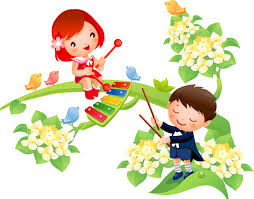 Игра – основной способ обучения и воспитания дошкольников. Игра – это планета, на которой обитает ребенок, особенно ребенок дошкольного возраста. Его способ познания мира, любимое занятие. Можно даже сказать – жизненная необходимость.Наблюдения психологов показали, что игра оказалась эффективней любого самого красноречивого назидательного монолога. Практически любые задачи, возникающие в процессе музыкального воспитания дошкольников (в том числе в семье) можно и нужно решать с помощью игры.Наши задачи:Прививать любовь к хорошей музыке. Как к серьезной, так и легкой.Развивать музыкальный вкус так, как музыка может оказывать .Научить тгре на том или оном музыкальном инструменте, в том числе и детском.Развивать творческие способности.Научить двигаться под музыку.Развивать эмоциональную культуру, эмоциональную восприимчивость.Вот несколько игр, в которые вы можете поиграть со своим чадом дома.От 6 месяцев до 1,5 лет«В прятки со звуком»Ребенок вас не видет. Вы звоните в колокольчик, погремушку, бубен или другой ударный инструмент. Малыш поворачивается , ищет вас взглядом ползет или идет на звук и радуется.«Где музыка?»Накрываете источник звука материей, включаете музыку (лучше классическую, не грокую). И спрашиваете: «Где музыка?». Малыш находит источник звукаОт 1,5 до 3 лет«Какой инструмент звучал?»Перед ребенком два инструмента. Попросите малыша отверниться и поиграйте в один из них. Если малыш угадал, по какому инструменту вы стучали, то получает ваше одобрение и апплодисменты.«Танцуй как я»Под танцевальную музыку вы делаете самые простые движения и просите ребенка повторить. Можно предложить имитировать танец сказочных персонажей (крокодила Гены, Баба Яга)От 3 до 5 лет«Слушаем тишину»У детей повышенная эмоциональность, и они все делают громко: не говорят, а кричат, если радуются – визжат от восторга, если огорчаются – рыдают навзрыд. Это нормально. Они иначе не могут. За это их нельзя ругать. Но иногда предложите им присесть, остановиться, замереть и послушать… тишину. Которую они не слышат. Не умеют слышать. Это можно сделать дома, но лучше где-нибудь на природе. В поле, в лесу, в парке, около реки.- Тише, еще тише. Совсем тихо. Давайте сыграем «Кто лучше услышет тишину и назовет больше звуков».Кстати, тишина, пауза – вполне, музыкальная категория. Выдержать точно паузу большое искусство. Как в музыке, так и в жизни.«Угадай мелодию»Взрослый голосом или на музыкальном инструменте (бубен, барабан) наигрывает мелодию любой песенки, а ребенок должен угадать и пропеть эту песенку. Можно устроить соревнование между ребенком и взрослым. В виде поощрения, за угаданную мелодию, можно выдавать фишки. А вконце игры определить победителя. Игра развивает музыкальный слух. Помогает лучше запомнить мелодию песни.От 5 до 7 лет«Учим слова песни»Предположим, что вы учите с ребенком слова новой песни. И чувствуете, что ребенок заскучал. Он не может сосредоточиться, и рассеяно смотрит по сторонам.Предложите ребенку стать учителем и выучить слова песни с куклой Машей (она будет ученицей). Потом проверяется, как кукла выучила слова, произнося слова голосом куклы.Танцевальная игра «Воробышек»Если у вас семейный праздник и пришли в гости дети, то в эту игру они сыграют с особенным удовольствием.Все встают в круг. В центре круга – «воробышек». Участники двигаются по кругу и напевают на произвольный мотив:Покажи, покажи, воробышек,Как девицы ходят?Воробышек показывает, а все повторяют его движения.В течение игры можно предложить изобразить походку зверей, героев мультфильмов, папы, мамы, бабушки и т.д.Музыкальные игры, связанные с движением, не только приносят детям и взрослым радость и хорошее настроение, но и хорошее настроение, улучшают координацию, развивают фантазию, воображение. Выбирать лучшего среди танцующих может как взрослый, так и другие дети.Итак, игра – это не только главный, но и единственно верный способ обучения и воспитания маленького человека. Предложенные игры – это не столько готовые решения, сколько направления, в котором следует двигаться.Музыкальный руководительМБДОУ № 69 «Золотой ключик»Чикнайкина Лариса Владимировна